Томская область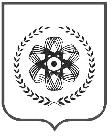 городской округзакрытое административно-территориальное образование Северск УПРАВЛЕНИЕ ОБРАЗОВАНИЯ АДМИНИСТРАЦИИ ЗАТО СЕВЕРСКПРИКАЗ03.04.2020	№  131Об организации образовательного процесса в образовательных организациях ЗАТО Северск в условиях снижения риска распространения новой коронавирусной инфекции (COVID-2019)Во исполнении Указа Президента Российской Федерации от 02.04.2020 № 239 «О мерах по обеспечению санитарно-эпидемиологического благополучия населения на территории Российский Федерации в связи с распространением новой коронавирусной инфекции (COVID-2019)», в соответствии с распоряжением Департамента общего образования Томской области от 03.04.2020 № 273-р «Об организации образовательного процесса в образовательных организациях на территории Томской области в условиях распространения новой коронавирусной инфекции (COVID-2019)» и в целях снижения риска распространения новой коронавирусной инфекции (COVID-2019) на территории ЗАТО СеверскПРИКАЗЫВАЮ:Начать в образовательных организациях ЗАТО Северск образовательный процессиспользованием электронной информационно-образовательной среды, в том числе дистанционных образовательных технологий, с 06 апреля 2020 года по 30 апреля 2020 года включительно.Руководителям общеобразовательных организаций и организаций дополнительного образования:1) обеспечить образовательный процесс с использованием электронной информационно-образовательной среды, в том числе дистанционных образовательных технологий, в 1-11 классах общеобразовательных организаций и в образовательных организациях дополнительного образования:2) принять общеобразовательной организацией и образовательной организацией дополнительного образования локальный акт (приказ, положение) об организации дистанционного обучения, в котором определить, в том числе порядок оказания учебно-методической помощи обучающимся (индивидуальных консультаций), проведения текущего и итогового контроля по учебным дисциплинам, в срок не позднее 06 апреля 2020 года;3) определить ответственное лицо в образовательной организации, отвечающее за организацию образовательного процесса с использованием электронной информационно-образовательной среды, в том числе дистанционных образовательных технологий;4) определить ответственное лицо в образовательной организации, обеспечивающее техническое сопровождение обучения с использованием электронной информационно-образовательной среды, в том числе дистанционных образовательных технологий.5) разместить на сайтах образовательных организаций и в АИС «Сетевой город. Образование» локальные акты и информацию об организации образовательного процессаиспользованием электронной информационно-образовательной среды, в том числе дистанционных образовательных технологий, а также режим работы образовательнойорганизации, расписание занятий, график проведения текущего и итогового контроля по учебным предметам;6) обеспечить реализацию образовательных программ начального общего, основного общего и среднего общего образования, а также дополнительного образования (для организаций дополнительного образования) в полном объеме;7) организовать проведение ежедневного мониторинга школьников, обучающихсяприменением электронного обучения и дистанционных образовательных технологий и тех, кто по болезни временно не участвует в образовательном процессе (заболевшие обучающиеся) при реализации образовательных программ начального общего, основного общего и среднего общего образования, адаптированных образовательных программ и предоставлять информацию до 10.00 ежедневно на электронные адреса: tkondinskaya@tomsk-7.ru, mamaeva@tomsk-7.ru;обеспечить организацию воспитательной работы с применением дистанционных образовательных технологий;организовать разъяснительную работу с участниками образовательных отношений по вопросу принятия мер профилактического характера в условиях распространения новой коронавирусной инфекции (COVID-2019);в общеобразовательных организациях, реализующих адаптированные образовательные программы начального общего, основного общего, среднего общего образования:а)	обеспечить	работу	«дежурных	классов»	для	детей	с	инвалидностьюограниченными возможностями здоровья с учетом запроса родителей (законных представителей), работающих в указанный период;б) сформировать состав «дежурных классов» численностью не более 10 человек по письменному заявлению родителей (законных представителей) с учетом данных эпидемиологического анамнеза (информация о наличии членов семей, прибывших из зарубежных стран или находившихся в контакте с лицами, также прибывших из зарубежныхстран)	с	соблюдением	противоэпидемиологических	мероприятий	в	соответствиирекомендациями Федеральной службы по надзору в сфере защиты прав потребителей и благополучия человека от 10.03.2020 № 3853-2020-27;в) обеспечить организацию медицинского обслуживания и питания обучающихся «дежурных классов»;г) предоставлять в Управление образования Администрации ЗАТО Северск информацию о потребности и функционировании «дежурных классов» до 10.00 ежедневнона электронные адреса: tkondinskaya@tomsk-7.ru, mamaeva@tomsk-7.ru (приложение 1 к данному приказу).Руководителям дошкольных образовательных организаций:изучить потребность среди родителей (законных представителей), работающихпериод с 06 апреля 2020 года по 30 апреля 2020 года включительно, в соответствии с п. 4, 5, 7, 8 Указа Президента РФ от 02.04.2020 № 239 «О мерах по обеспечению санитарно-эпидемиологического благополучия населения на территории Российской Федерации в связи с распространением новой коронавирусной инфекции (COVID-2019)» в необходимости посещения детьми дошкольных образовательных организаций;в случае выявленной потребности создать «дежурные группы» в дошкольных образовательных организациях с 06 апреля 2020 года по 30 апреля 2020 года включительно;сформировать состав «дежурных групп» численностью не более 10 человек преимущественно из детей, посещавших одну группу, по письменному заявлению родителей (законных представителей) с учетом данных эпидемиологического анамнеза (информация о наличии членов семей, прибывших из зарубежных стран или находившихся в контакте с лицами, также прибывших из зарубежных стран) с соблюдением противоэпидемиологических мероприятий в соответствии с рекомендациями Федеральной службы по надзору в сфере защиты прав потребителей и благополучия человекаот 10.03.2020 № 02/3853-2020-27 (форма письменного заявления приложение 2 к данному приказу);обеспечить скользящий график работы сотрудников при организации «дежурныхгрупп»;обеспечить организацию медицинского обслуживания и питания воспитанников «дежурных групп»;предоставлять в Управление образования Администрации ЗАТО Северск информацию о потребности и функционировании «дежурных групп» до 09.00 ежедневнона электронные адреса: tkondinskaya@tomsk-7.ru, mamaeva@tomsk-7.ru (приложение 3 к данному приказу).Директору МАУ ЗАТО Северск «РЦО» (Хлебенков В.В.) обеспечить методическое сопровождение педагогических работников и техническое сопровождение образовательного процесса с применением электронного обучения и дистанционных образовательных технологий.Признать утратившими силу следующие приказы Управления образования Администрации ЗАТО Северск:от 27.03.2020 № 122 «Об организации образовательного процесса в общеобразовательных организациях ЗАТО Северск в условиях снижения риска распространения новой коронавирусной инфекции (COVID-2019)»;от 27.03.2020 № 123 «Об организации режима работы в дошкольных образовательных организациях ЗАТО Северск с 30 марта по 03 апреля 2020 года».6. Контроль за исполнением приказа возложить на заместителя начальника Управления образования по организационным и учебно-методическим вопросам Кондинскую Т.Ю.Начальник Управления образования	О.А.КулешоваПриложение 2к приказу №131 от 03.04.2020(форма )Заведующему МАДОУ № ______________________________________________________от_________________________________________________________________________заявление.Информирую, что мой ребенок _______________________________________________________________________________________________________________________________ФИО ребенка, дата рождениявоспитанник группы № _____ МДОУ № _____по адресу ____________________________________________________________________будет посещать детский сад с 06.04.2020г. в режиме работы «дежурных групп». Место работы родителей: 1)_______________________________________________2)_______________________________________________Дата_______________Подпись_______________Гарантирую, что ребенок и члены нашей семьи не прибыли из зарубежных стран и не находились в контакте с лицами, прибывшими из зарубежных стран.Дата_______________	Подпись_______________